The Bucharest University of Economic Studies, http://www.ase.ro/   DOCTORAL SCHOOL IN BUSINESS ADMINISTRATION   Mihai Eminescu Building, Room 1407, 41, Dacia Blvd., District 1, Bucharest Tel. +4 021 319.19.00; +4 021 319.19.01/ ext.257, http://doctorat.ase.ro/ Contact Person: Professor Cristinel Vasiliu, PhD,  Email: cristi_vasiliu@yahoo.com Tel: +4 076654622128.10.2022Schedule of Doctoral Seminars ThemesAcademic Year 2022-2023, Semester 2Director of the Doctoral School in Business Administration, Signature: 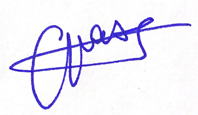 NoThemesPhD Supervisorsand GuestsModerators/ PhD Students  Presentation date and timingLocation/ Room1Business Excelence - fundamental concepts and evaluation criteria Prof. univ. dr. Roxana SârbuPhD students guided by coordinating professor: Dumitriu (Dobrotă) Ecaterina Milica;Badea Ana-MariaMarch 10, 202310.00-12.00Seminar doctoralJoin Zoom Meeting
https://ase.zoom.us/j/81547327890?pwd=WDIxejRJOXpUbmN4VTYxQ2IzVmJsZz09

Meeting ID: 815 4732 7890
Passcode: 0105002ICBE - New Challenges of the Century. Digital Economy and the Green RevolutionTopic: RETHINKING LEADERSHIP IN CHALLENGING TIMESProf Alina Mihaela DimaGuest: Prof Sebastien PointPhD students24.03.2022ASE3Social Innovation Policy in EUProf. Dr. Carmen Păunescu Firican DianaMonir MarufVasile AlixandruVavură Nicolae MariusDoan Khanh HungMakkawi HassanMatyus EnikoMarch 24, 20239:00-11:00 (Bucharest Time)HybridJoin Zoom Meetinghttps://ase.zoom.us/j/2769618649 4Qualitative research methodsProf. Gabriela Țigu PhDProf. Stefan Bratosin PhD – Univ Montpellier 3, FranceProf. Mihaela Tudor PhD - Univ Montpellier 3, FrancePhD students guided by coordinating professor.06.04.202318.00 -20.00Hybridhttps://ase.zoom.us/j/87893258931?pwd=aGIrTzd4OHowaWxJb0hET0MrNUk2UT09 Meeting ID: 878 9325 8931Passcode: 944535Easter holiday (10.04.2023 - 17.04.2023) + 1 May +1 JuneEaster holiday (10.04.2023 - 17.04.2023) + 1 May +1 JuneEaster holiday (10.04.2023 - 17.04.2023) + 1 May +1 JuneEaster holiday (10.04.2023 - 17.04.2023) + 1 May +1 JuneEaster holiday (10.04.2023 - 17.04.2023) + 1 May +1 JuneEaster holiday (10.04.2023 - 17.04.2023) + 1 May +1 June5Foundamentals of modellingProf. Onete B., Ph.D.Prof. Plesea D., Ph.D.21.04.2023, 10.00-11.30On line6Quantitative methods for data analysis in scientific researchPhD lecturer Mihail BușuPhD students guided by coordinating professors.3.05.202318.00 -20.00Topic: Seminar Doctoral Administrarea Afacerilor
Time: May 3, 2023 06:00 PM Athens

Join Zoom Meeting
https://ase.zoom.us/j/82128133178?pwd=d1Fmbm0zOTM1Q3dNbU1Cdm9kbTdLQT09

Meeting ID: 821 2813 3178
Passcode: 6404037DEVELOPMENT OF SUSTAINABLE AND RESPONSIBLE BUSINESS IN THE CONTEXT OF GLOBALIZATION The 9th BASIQ 2023 International Conference „New trends in sustainable business and consumption”, 8-10 June, Constanța, Romania.The Seminar  will be held in English.Prof. Violeta Dincă PhDProf. Puiu Nistoreanu PhDProf. Marieta Olaru PhDProf. Rodica Pamfilie PhDProf. Corina Pelău PhDProf. Doru Pleșea PhDProf. Roxana Sârbu PhDProf. Gabriela Țigu PhDProf. Cristinel Vasiliu PhDProf. Lelia Voinea PhD It addresses all PhD students who will attend the conference.8-9.06.2023The 9th BASIQ 2023 International Conference „New trends in sustainable business and consumption”.8ICESS - Digital Leadership and ResilientEntrepreneurship Prof Alina Mihaela DimaGuest: Prof Sebastien PointPhD students16.06.2022ASE